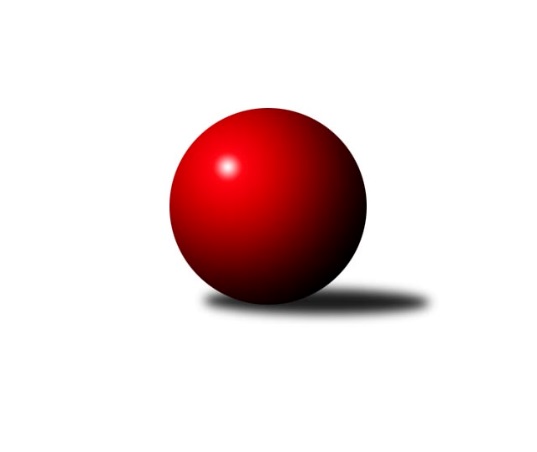 Č.1Ročník 2018/2019	25.5.2024 2. KLM B 2018/2019Statistika 1. kolaTabulka družstev:		družstvo	záp	výh	rem	proh	skore	sety	průměr	body	plné	dorážka	chyby	1.	TJ Sokol Husovice B	1	1	0	0	7.0 : 1.0 	(17.0 : 7.0)	3104	2	2106	998	34	2.	TJ Sokol Chvalíkovice	1	1	0	0	6.5 : 1.5 	(14.5 : 9.5)	3252	2	2182	1070	32	3.	TJ Spartak Přerov	1	1	0	0	6.0 : 2.0 	(17.0 : 7.0)	3323	2	2234	1089	18	4.	HKK Olomouc	1	1	0	0	6.0 : 2.0 	(14.0 : 10.0)	3507	2	2334	1173	21	5.	SKK Dubňany	1	1	0	0	5.0 : 3.0 	(14.0 : 10.0)	3278	2	2221	1057	35	6.	KK Mor.Slávia Brno	1	1	0	0	5.0 : 3.0 	(12.0 : 12.0)	3272	2	2147	1125	33	7.	KK Blansko	1	0	0	1	3.0 : 5.0 	(12.0 : 12.0)	3266	0	2233	1033	39	8.	VKK Vsetín	1	0	0	1	3.0 : 5.0 	(10.0 : 14.0)	3219	0	2202	1017	45	9.	KK Vyškov	1	0	0	1	2.0 : 6.0 	(10.0 : 14.0)	3408	0	2205	1203	13	10.	TJ Sl. Kamenice nad Lipou	1	0	0	1	2.0 : 6.0 	(7.0 : 17.0)	3188	0	2165	1023	24	11.	TJ Sokol Vracov	1	0	0	1	1.5 : 6.5 	(9.5 : 14.5)	3235	0	2216	1019	24	12.	TJ Unie Hlubina	1	0	0	1	1.0 : 7.0 	(7.0 : 17.0)	2976	0	2064	912	35Tabulka doma:		družstvo	záp	výh	rem	proh	skore	sety	průměr	body	maximum	minimum	1.	TJ Sokol Chvalíkovice	1	1	0	0	6.5 : 1.5 	(14.5 : 9.5)	3252	2	3252	3252	2.	TJ Spartak Přerov	1	1	0	0	6.0 : 2.0 	(17.0 : 7.0)	3323	2	3323	3323	3.	SKK Dubňany	1	1	0	0	5.0 : 3.0 	(14.0 : 10.0)	3278	2	3278	3278	4.	KK Mor.Slávia Brno	1	1	0	0	5.0 : 3.0 	(12.0 : 12.0)	3272	2	3272	3272	5.	VKK Vsetín	0	0	0	0	0.0 : 0.0 	(0.0 : 0.0)	0	0	0	0	6.	HKK Olomouc	0	0	0	0	0.0 : 0.0 	(0.0 : 0.0)	0	0	0	0	7.	KK Blansko	0	0	0	0	0.0 : 0.0 	(0.0 : 0.0)	0	0	0	0	8.	TJ Sokol Husovice B	0	0	0	0	0.0 : 0.0 	(0.0 : 0.0)	0	0	0	0	9.	TJ Sokol Vracov	0	0	0	0	0.0 : 0.0 	(0.0 : 0.0)	0	0	0	0	10.	TJ Sl. Kamenice nad Lipou	0	0	0	0	0.0 : 0.0 	(0.0 : 0.0)	0	0	0	0	11.	KK Vyškov	1	0	0	1	2.0 : 6.0 	(10.0 : 14.0)	3408	0	3408	3408	12.	TJ Unie Hlubina	1	0	0	1	1.0 : 7.0 	(7.0 : 17.0)	2976	0	2976	2976Tabulka venku:		družstvo	záp	výh	rem	proh	skore	sety	průměr	body	maximum	minimum	1.	TJ Sokol Husovice B	1	1	0	0	7.0 : 1.0 	(17.0 : 7.0)	3104	2	3104	3104	2.	HKK Olomouc	1	1	0	0	6.0 : 2.0 	(14.0 : 10.0)	3507	2	3507	3507	3.	TJ Unie Hlubina	0	0	0	0	0.0 : 0.0 	(0.0 : 0.0)	0	0	0	0	4.	TJ Sokol Chvalíkovice	0	0	0	0	0.0 : 0.0 	(0.0 : 0.0)	0	0	0	0	5.	KK Mor.Slávia Brno	0	0	0	0	0.0 : 0.0 	(0.0 : 0.0)	0	0	0	0	6.	SKK Dubňany	0	0	0	0	0.0 : 0.0 	(0.0 : 0.0)	0	0	0	0	7.	KK Vyškov	0	0	0	0	0.0 : 0.0 	(0.0 : 0.0)	0	0	0	0	8.	TJ Spartak Přerov	0	0	0	0	0.0 : 0.0 	(0.0 : 0.0)	0	0	0	0	9.	KK Blansko	1	0	0	1	3.0 : 5.0 	(12.0 : 12.0)	3266	0	3266	3266	10.	VKK Vsetín	1	0	0	1	3.0 : 5.0 	(10.0 : 14.0)	3219	0	3219	3219	11.	TJ Sl. Kamenice nad Lipou	1	0	0	1	2.0 : 6.0 	(7.0 : 17.0)	3188	0	3188	3188	12.	TJ Sokol Vracov	1	0	0	1	1.5 : 6.5 	(9.5 : 14.5)	3235	0	3235	3235Tabulka podzimní části:		družstvo	záp	výh	rem	proh	skore	sety	průměr	body	doma	venku	1.	TJ Sokol Husovice B	1	1	0	0	7.0 : 1.0 	(17.0 : 7.0)	3104	2 	0 	0 	0 	1 	0 	0	2.	TJ Sokol Chvalíkovice	1	1	0	0	6.5 : 1.5 	(14.5 : 9.5)	3252	2 	1 	0 	0 	0 	0 	0	3.	TJ Spartak Přerov	1	1	0	0	6.0 : 2.0 	(17.0 : 7.0)	3323	2 	1 	0 	0 	0 	0 	0	4.	HKK Olomouc	1	1	0	0	6.0 : 2.0 	(14.0 : 10.0)	3507	2 	0 	0 	0 	1 	0 	0	5.	SKK Dubňany	1	1	0	0	5.0 : 3.0 	(14.0 : 10.0)	3278	2 	1 	0 	0 	0 	0 	0	6.	KK Mor.Slávia Brno	1	1	0	0	5.0 : 3.0 	(12.0 : 12.0)	3272	2 	1 	0 	0 	0 	0 	0	7.	KK Blansko	1	0	0	1	3.0 : 5.0 	(12.0 : 12.0)	3266	0 	0 	0 	0 	0 	0 	1	8.	VKK Vsetín	1	0	0	1	3.0 : 5.0 	(10.0 : 14.0)	3219	0 	0 	0 	0 	0 	0 	1	9.	KK Vyškov	1	0	0	1	2.0 : 6.0 	(10.0 : 14.0)	3408	0 	0 	0 	1 	0 	0 	0	10.	TJ Sl. Kamenice nad Lipou	1	0	0	1	2.0 : 6.0 	(7.0 : 17.0)	3188	0 	0 	0 	0 	0 	0 	1	11.	TJ Sokol Vracov	1	0	0	1	1.5 : 6.5 	(9.5 : 14.5)	3235	0 	0 	0 	0 	0 	0 	1	12.	TJ Unie Hlubina	1	0	0	1	1.0 : 7.0 	(7.0 : 17.0)	2976	0 	0 	0 	1 	0 	0 	0Tabulka jarní části:		družstvo	záp	výh	rem	proh	skore	sety	průměr	body	doma	venku	1.	KK Blansko	0	0	0	0	0.0 : 0.0 	(0.0 : 0.0)	0	0 	0 	0 	0 	0 	0 	0 	2.	TJ Sokol Husovice B	0	0	0	0	0.0 : 0.0 	(0.0 : 0.0)	0	0 	0 	0 	0 	0 	0 	0 	3.	VKK Vsetín	0	0	0	0	0.0 : 0.0 	(0.0 : 0.0)	0	0 	0 	0 	0 	0 	0 	0 	4.	TJ Unie Hlubina	0	0	0	0	0.0 : 0.0 	(0.0 : 0.0)	0	0 	0 	0 	0 	0 	0 	0 	5.	TJ Sokol Chvalíkovice	0	0	0	0	0.0 : 0.0 	(0.0 : 0.0)	0	0 	0 	0 	0 	0 	0 	0 	6.	TJ Sl. Kamenice nad Lipou	0	0	0	0	0.0 : 0.0 	(0.0 : 0.0)	0	0 	0 	0 	0 	0 	0 	0 	7.	SKK Dubňany	0	0	0	0	0.0 : 0.0 	(0.0 : 0.0)	0	0 	0 	0 	0 	0 	0 	0 	8.	HKK Olomouc	0	0	0	0	0.0 : 0.0 	(0.0 : 0.0)	0	0 	0 	0 	0 	0 	0 	0 	9.	KK Vyškov	0	0	0	0	0.0 : 0.0 	(0.0 : 0.0)	0	0 	0 	0 	0 	0 	0 	0 	10.	TJ Spartak Přerov	0	0	0	0	0.0 : 0.0 	(0.0 : 0.0)	0	0 	0 	0 	0 	0 	0 	0 	11.	TJ Sokol Vracov	0	0	0	0	0.0 : 0.0 	(0.0 : 0.0)	0	0 	0 	0 	0 	0 	0 	0 	12.	KK Mor.Slávia Brno	0	0	0	0	0.0 : 0.0 	(0.0 : 0.0)	0	0 	0 	0 	0 	0 	0 	0 Zisk bodů pro družstvo:		jméno hráče	družstvo	body	zápasy	v %	dílčí body	sety	v %	1.	Miroslav Vejtasa 	TJ Sokol Husovice B 	1	/	1	(100%)	4	/	4	(100%)	2.	Michal Pytlík 	TJ Spartak Přerov 	1	/	1	(100%)	4	/	4	(100%)	3.	Kamil Bartoš 	HKK Olomouc 	1	/	1	(100%)	4	/	4	(100%)	4.	Ondřej Ševela 	SKK Dubňany  	1	/	1	(100%)	4	/	4	(100%)	5.	Michal Zelený 	SKK Dubňany  	1	/	1	(100%)	4	/	4	(100%)	6.	David Plšek 	TJ Sokol Husovice B 	1	/	1	(100%)	3.5	/	4	(88%)	7.	Milan Kanda 	TJ Spartak Přerov 	1	/	1	(100%)	3	/	4	(75%)	8.	Jakub Pleban 	TJ Spartak Přerov 	1	/	1	(100%)	3	/	4	(75%)	9.	Pavel Košťál 	TJ Sokol Husovice B 	1	/	1	(100%)	3	/	4	(75%)	10.	Miroslav Milan 	KK Mor.Slávia Brno 	1	/	1	(100%)	3	/	4	(75%)	11.	Roman Flek 	KK Blansko  	1	/	1	(100%)	3	/	4	(75%)	12.	Petr Sehnal 	KK Blansko  	1	/	1	(100%)	3	/	4	(75%)	13.	Petr Pavelka 	TJ Spartak Přerov 	1	/	1	(100%)	3	/	4	(75%)	14.	Petr Pevný 	KK Vyškov 	1	/	1	(100%)	3	/	4	(75%)	15.	Milan Sekanina 	HKK Olomouc 	1	/	1	(100%)	3	/	4	(75%)	16.	Michal Albrecht 	HKK Olomouc 	1	/	1	(100%)	3	/	4	(75%)	17.	Otto Mückstein 	TJ Sokol Chvalíkovice 	1	/	1	(100%)	3	/	4	(75%)	18.	Vlastimil Bělíček 	VKK Vsetín  	1	/	1	(100%)	3	/	4	(75%)	19.	Luděk Rychlovský 	KK Vyškov 	1	/	1	(100%)	3	/	4	(75%)	20.	Stanislav Novák 	KK Mor.Slávia Brno 	1	/	1	(100%)	3	/	4	(75%)	21.	Libor Vančura 	VKK Vsetín  	1	/	1	(100%)	3	/	4	(75%)	22.	Jiří Radil 	TJ Sokol Husovice B 	1	/	1	(100%)	2.5	/	4	(63%)	23.	Vladimír Valenta 	TJ Sokol Chvalíkovice 	1	/	1	(100%)	2.5	/	4	(63%)	24.	Aleš Staněk 	TJ Sokol Chvalíkovice 	1	/	1	(100%)	2.5	/	4	(63%)	25.	Radek Hendrych 	TJ Sokol Chvalíkovice 	1	/	1	(100%)	2.5	/	4	(63%)	26.	Martin Honc 	KK Blansko  	1	/	1	(100%)	2	/	4	(50%)	27.	Tomáš Žižlavský 	TJ Sokol Husovice B 	1	/	1	(100%)	2	/	4	(50%)	28.	Přemysl Žáček 	TJ Unie Hlubina 	1	/	1	(100%)	2	/	4	(50%)	29.	David Dúška 	TJ Sl. Kamenice nad Lipou 	1	/	1	(100%)	2	/	4	(50%)	30.	Pavel Antoš 	KK Mor.Slávia Brno 	1	/	1	(100%)	2	/	4	(50%)	31.	Břetislav Sobota 	HKK Olomouc 	1	/	1	(100%)	2	/	4	(50%)	32.	Petr Šindelář 	TJ Sl. Kamenice nad Lipou 	1	/	1	(100%)	2	/	4	(50%)	33.	Tomáš Šerák 	SKK Dubňany  	1	/	1	(100%)	2	/	4	(50%)	34.	János Víz 	VKK Vsetín  	1	/	1	(100%)	2	/	4	(50%)	35.	František Svoboda 	TJ Sokol Vracov 	0.5	/	1	(50%)	2	/	4	(50%)	36.	Jiří Staněk 	TJ Sokol Chvalíkovice 	0.5	/	1	(50%)	2	/	4	(50%)	37.	Jan Machálek st.	TJ Sokol Husovice B 	0	/	1	(0%)	2	/	4	(50%)	38.	Josef Touš 	KK Vyškov 	0	/	1	(0%)	2	/	4	(50%)	39.	Karel Kolařík 	KK Blansko  	0	/	1	(0%)	2	/	4	(50%)	40.	Petr Vácha 	TJ Spartak Přerov 	0	/	1	(0%)	2	/	4	(50%)	41.	Tomáš Novosad 	VKK Vsetín  	0	/	1	(0%)	2	/	4	(50%)	42.	Marek Dostal 	SKK Dubňany  	0	/	1	(0%)	2	/	4	(50%)	43.	Jan Žídek 	TJ Unie Hlubina 	0	/	1	(0%)	2	/	4	(50%)	44.	Jiří Divila 	TJ Spartak Přerov 	0	/	1	(0%)	2	/	4	(50%)	45.	Petr Polanský 	TJ Sokol Vracov 	0	/	1	(0%)	1.5	/	4	(38%)	46.	Josef Linhart 	TJ Unie Hlubina 	0	/	1	(0%)	1.5	/	4	(38%)	47.	Martin Bílek 	TJ Sokol Vracov 	0	/	1	(0%)	1.5	/	4	(38%)	48.	Filip Kordula 	TJ Sokol Vracov 	0	/	1	(0%)	1.5	/	4	(38%)	49.	Michal Kratochvíla 	SKK Dubňany  	0	/	1	(0%)	1	/	4	(25%)	50.	Radim Čuřík 	KK Vyškov 	0	/	1	(0%)	1	/	4	(25%)	51.	Michal Zatyko 	TJ Unie Hlubina 	0	/	1	(0%)	1	/	4	(25%)	52.	Jaromír Hendrych 	HKK Olomouc 	0	/	1	(0%)	1	/	4	(25%)	53.	Jakub Flek 	KK Blansko  	0	/	1	(0%)	1	/	4	(25%)	54.	Jiří Baslar 	HKK Olomouc 	0	/	1	(0%)	1	/	4	(25%)	55.	Václav Kratochvíla 	SKK Dubňany  	0	/	1	(0%)	1	/	4	(25%)	56.	Pavel Ježek 	TJ Sl. Kamenice nad Lipou 	0	/	1	(0%)	1	/	4	(25%)	57.	Eduard Varga 	KK Vyškov 	0	/	1	(0%)	1	/	4	(25%)	58.	Boštjan Pen 	KK Mor.Slávia Brno 	0	/	1	(0%)	1	/	4	(25%)	59.	Lukáš Dúška 	TJ Sl. Kamenice nad Lipou 	0	/	1	(0%)	1	/	4	(25%)	60.	Pavel Polanský ml.	TJ Sokol Vracov 	0	/	1	(0%)	1	/	4	(25%)	61.	Karel Dúška 	TJ Sl. Kamenice nad Lipou 	0	/	1	(0%)	1	/	4	(25%)	62.	Petr Havíř 	KK Blansko  	0	/	1	(0%)	1	/	4	(25%)	63.	Milan Klika 	KK Mor.Slávia Brno 	0	/	1	(0%)	1	/	4	(25%)	64.	Martin Marek 	TJ Unie Hlubina 	0	/	1	(0%)	0.5	/	4	(13%)	65.	Milan Podhradský 	TJ Sl. Kamenice nad Lipou 	0	/	1	(0%)	0	/	4	(0%)	66.	Zoltán Bagári 	VKK Vsetín  	0	/	1	(0%)	0	/	4	(0%)	67.	Jiří Trávníček 	KK Vyškov 	0	/	1	(0%)	0	/	4	(0%)	68.	Petr Brablec 	TJ Unie Hlubina 	0	/	1	(0%)	0	/	4	(0%)	69.	Milan Bělíček 	VKK Vsetín  	0	/	1	(0%)	0	/	4	(0%)Průměry na kuželnách:		kuželna	průměr	plné	dorážka	chyby	výkon na hráče	1.	KK Vyškov, 1-4	3457	2269	1188	17.0	(576.3)	2.	KK MS Brno, 1-4	3269	2190	1079	36.0	(544.8)	3.	TJ Spartak Přerov, 1-6	3255	2199	1056	21.0	(542.6)	4.	Dubňany, 1-4	3248	2211	1037	40.0	(541.4)	5.	TJ Opava, 1-4	3243	2199	1044	28.0	(540.6)	6.	TJ VOKD Poruba, 1-4	3040	2085	955	34.5	(506.7)Nejlepší výkony na kuželnách:KK Vyškov, 1-4HKK Olomouc	3507	1. kolo	Michal Albrecht 	HKK Olomouc	622	1. koloKK Vyškov	3408	1. kolo	Luděk Rychlovský 	KK Vyškov	602	1. kolo		. kolo	Kamil Bartoš 	HKK Olomouc	600	1. kolo		. kolo	Břetislav Sobota 	HKK Olomouc	592	1. kolo		. kolo	Petr Pevný 	KK Vyškov	583	1. kolo		. kolo	Josef Touš 	KK Vyškov	578	1. kolo		. kolo	Milan Sekanina 	HKK Olomouc	578	1. kolo		. kolo	Jiří Baslar 	HKK Olomouc	571	1. kolo		. kolo	Jiří Trávníček 	KK Vyškov	561	1. kolo		. kolo	Eduard Varga 	KK Vyškov	556	1. koloKK MS Brno, 1-4KK Mor.Slávia Brno	3272	1. kolo	Miroslav Milan 	KK Mor.Slávia Brno	585	1. koloKK Blansko 	3266	1. kolo	Petr Sehnal 	KK Blansko 	572	1. kolo		. kolo	Martin Honc 	KK Blansko 	560	1. kolo		. kolo	Pavel Antoš 	KK Mor.Slávia Brno	555	1. kolo		. kolo	Stanislav Novák 	KK Mor.Slávia Brno	550	1. kolo		. kolo	Jakub Flek 	KK Blansko 	549	1. kolo		. kolo	Milan Klika 	KK Mor.Slávia Brno	542	1. kolo		. kolo	Roman Flek 	KK Blansko 	538	1. kolo		. kolo	Boštjan Pen 	KK Mor.Slávia Brno	533	1. kolo		. kolo	Petr Havíř 	KK Blansko 	524	1. koloTJ Spartak Přerov, 1-6TJ Spartak Přerov	3323	1. kolo	Michal Pytlík 	TJ Spartak Přerov	586	1. koloTJ Sl. Kamenice nad Lipou	3188	1. kolo	Milan Kanda 	TJ Spartak Přerov	571	1. kolo		. kolo	Petr Pavelka 	TJ Spartak Přerov	562	1. kolo		. kolo	Karel Dúška 	TJ Sl. Kamenice nad Lipou	558	1. kolo		. kolo	David Dúška 	TJ Sl. Kamenice nad Lipou	546	1. kolo		. kolo	Jakub Pleban 	TJ Spartak Přerov	543	1. kolo		. kolo	Petr Vácha 	TJ Spartak Přerov	538	1. kolo		. kolo	Petr Šindelář 	TJ Sl. Kamenice nad Lipou	535	1. kolo		. kolo	Lukáš Dúška 	TJ Sl. Kamenice nad Lipou	532	1. kolo		. kolo	Jiří Divila 	TJ Spartak Přerov	523	1. koloDubňany, 1-4SKK Dubňany 	3278	1. kolo	Ondřej Ševela 	SKK Dubňany 	608	1. koloVKK Vsetín 	3219	1. kolo	Vlastimil Bělíček 	VKK Vsetín 	593	1. kolo		. kolo	Michal Zelený 	SKK Dubňany 	566	1. kolo		. kolo	Václav Kratochvíla 	SKK Dubňany 	564	1. kolo		. kolo	Libor Vančura 	VKK Vsetín 	563	1. kolo		. kolo	Milan Bělíček 	VKK Vsetín 	538	1. kolo		. kolo	Zoltán Bagári 	VKK Vsetín 	525	1. kolo		. kolo	Tomáš Šerák 	SKK Dubňany 	521	1. kolo		. kolo	Michal Kratochvíla 	SKK Dubňany 	517	1. kolo		. kolo	János Víz 	VKK Vsetín 	506	1. koloTJ Opava, 1-4TJ Sokol Chvalíkovice	3252	1. kolo	Petr Polanský 	TJ Sokol Vracov	569	1. koloTJ Sokol Vracov	3235	1. kolo	Radek Hendrych 	TJ Sokol Chvalíkovice	569	1. kolo		. kolo	Vladimír Valenta 	TJ Sokol Chvalíkovice	568	1. kolo		. kolo	Martin Bílek 	TJ Sokol Vracov	557	1. kolo		. kolo	Aleš Staněk 	TJ Sokol Chvalíkovice	548	1. kolo		. kolo	Jiří Staněk 	TJ Sokol Chvalíkovice	543	1. kolo		. kolo	František Svoboda 	TJ Sokol Vracov	543	1. kolo		. kolo	Filip Kordula 	TJ Sokol Vracov	531	1. kolo		. kolo	Otto Mückstein 	TJ Sokol Chvalíkovice	527	1. kolo		. kolo	Jan Tužil 	TJ Sokol Vracov	522	1. koloTJ VOKD Poruba, 1-4TJ Sokol Husovice B	3104	1. kolo	Miroslav Vejtasa 	TJ Sokol Husovice B	546	1. koloTJ Unie Hlubina	2976	1. kolo	Josef Linhart 	TJ Unie Hlubina	526	1. kolo		. kolo	Tomáš Žižlavský 	TJ Sokol Husovice B	524	1. kolo		. kolo	Jiří Radil 	TJ Sokol Husovice B	523	1. kolo		. kolo	Pavel Košťál 	TJ Sokol Husovice B	519	1. kolo		. kolo	David Plšek 	TJ Sokol Husovice B	513	1. kolo		. kolo	Jan Žídek 	TJ Unie Hlubina	510	1. kolo		. kolo	Martin Marek 	TJ Unie Hlubina	489	1. kolo		. kolo	Michal Zatyko 	TJ Unie Hlubina	485	1. kolo		. kolo	Petr Brablec 	TJ Unie Hlubina	484	1. koloČetnost výsledků:	6.5 : 1.5	1x	6.0 : 2.0	1x	5.0 : 3.0	2x	2.0 : 6.0	1x	1.0 : 7.0	1x